Thanks for taking care of our little “monsters”!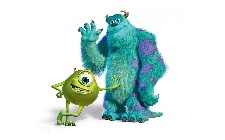         We love our teachers!Thanks for taking care of our little “monsters”!        We love our teachers!Thanks for taking care of our little “monsters”!        We love our teachers!Thanks for taking care of our little “monsters”!        We love our teachers!Thanks for taking care of our little “monsters”!        We love our teachers!Thanks for taking care of our little “monsters”!        We love our teachers!Thanks for taking care of our little “monsters”!        We love our teachers!Thanks for taking care of our little “monsters”!        We love our teachers!Thanks for taking care of our little “monsters”!        We love our teachers!Thanks for taking care of our little “monsters”!        We love our teachers!Thanks for taking care of our little “monsters”!        We love our teachers!Thanks for taking care of our little “monsters”!        We love our teachers!Thanks for taking care of our little “monsters”!        We love our teachers!Thanks for taking care of our little “monsters”!        We love our teachers!Thanks for taking care of our little “monsters”!        We love our teachers!Thanks for taking care of our little “monsters”!        We love our teachers!Thanks for taking care of our little “monsters”!        We love our teachers!Thanks for taking care of our little “monsters”!        We love our teachers!Thanks for taking care of our little “monsters”!        We love our teachers!Thanks for taking care of our little “monsters”!        We love our teachers!Thanks for taking care of our little “monsters”!        We love our teachers!Thanks for taking care of our little “monsters”!        We love our teachers!Thanks for taking care of our little “monsters”!        We love our teachers!Thanks for taking care of our little “monsters”!        We love our teachers!Thanks for taking care of our little “monsters”!        We love our teachers!Thanks for taking care of our little “monsters”!        We love our teachers!Thanks for taking care of our little “monsters”!        We love our teachers!Thanks for taking care of our little “monsters”!        We love our teachers!Thanks for taking care of our little “monsters”!        We love our teachers!Thanks for taking care of our little “monsters”!        We love our teachers!